Заявка на участие в проекте "1С:КОРП"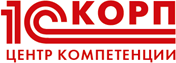        " ___ " __________________  20___ г.От   НАЗВАНИЕ ПАРТНЕРА, именуемого в дальнейшем «ПАРТНЕР», код ПАРТНЕРА ХХХХХ-ХХ, в лице генерального директора___________________________, действующего на основании  Устава.1. ОБЩИЕ ПОЛОЖЕНИЯ1.1.   В целях развития направления по автоматизации корпоративных, государственных и муниципальных Заказчиков и совместного с фирмой "1С" продвижения на рынке программных продуктов на базе "1С:Предприятие 8  КОРП", а также получения права на распространение лицензий на сервер "1С:Предприятие 8  КОРП", клиентских лицензии уровня КОРП и Расширенных корпоративных лицензий (далее РКЛ) и получения для этих целей сертификата и логотипа "1С:КОРП", Партнер настоящим выражает свое согласие с текстом заявки и принимает на себя обязательства по выполнению ряда описанных ниже условий, включая развитие и обеспечение компетенций для присвоения Партнеру со стороны фирмы "1С" статусов: на начальном этапе статус "Кандидат в Центры Компетенции 1С:КОРП" ("Кандидат в 1С:КОРП"), далее - статус "Центр Компетенции 1С:КОРП" ("1С:КОРП").1.2.   Партнер планирует получение статуса  "1С:КОРП" для оказания услугпредприятиям коммерческого сегмента рынкагосударственным и муниципальным учреждениям2.  ОБЯЗАТЕЛЬСТВА ПАРТНЕРА ДЛЯ УЧАСТИЯ В ПРОЕКТЕ "1С:КОРП".2.1.   Партнер назначает ответственного за работу по направлению "1С:КОРП" сотрудника, занимающего руководящую должность:ФИО: _______________________________________Должность: ____________________________________Телефон:  _______________________________E-mail: ___________________________________________В случае изменения контактной информации Партнер обязан письменно сообщить об этом по электронному адресу ck_corp@1c.ru.2.2.   Партнер:Выполняет условия заключенных с "Софтехно" договоров (лицензионного договора, договора коммерческой концессии, договора "1С:Франчайзинг").Обучает и аттестует необходимое количество сотрудников и имеет опыт внедрения "1С:Предприятия 8" в соответствии с Приложением № 1 к настоящей Заявке.Оказывает Пользователям, приобретающим права пользования "1С:Предприятие 8 КОРП", комплекс услуг, включающий: передачу прав пользования "1С:Предприятие 8  КОРП", доставку, установку, настройку, внедрение и сопровождение "1С:Предприятие 8  КОРП", своевременное обновление релизов  "1С:Предприятие 8  КОРП", оказание консультационных услуг по работе с "1С:Предприятие 8  КОРП", далее - Комплекс Услуг.Обеспечивает высокое качество оказываемого Пользователям Комплекса Услуг, подтверждает качество оформлением отзывов или подтверждений Пользователей в справочнике внедренных решений на сайте www.1c.ru в соответствии с правилами, изложенными на странице для партнеров "1С:КОРП" в разделе технической поддержки партнеров на сайте http://partweb.1c.ru.Признает авторские права фирмы "1С" на "1С:Предприятие 8  КОРП"  и обязуется их не нарушать.Обеспечивает контроль наличия у пользователей действующих лицензий РКЛ и регулярное приобретение пользователями РКЛ по истечению ее срока действия.Соблюдает торговую политику и сбытовые рекомендации, отраженные в соответствующих материалах фирмы "1С".Соблюдает лицензионную политику фирмы "1С", определяющую количество одновременно работающих с "1С:Предприятие 8  КОРП"  сотрудников Пользователей в соответствии с "Лицензионным соглашением", регулирующим правила использования  "1С:Предприятие 8  КОРП", и в соответствии с положениями лицензионной политики на сайте фирмы "1С"http://v8.1c.ru/predpriyatie/questions_licence.htm, предпринимает все зависящие от него меры, направленные на пресечение нелицензионного использования и распространения "1С:Предприятие 8 КОРП" и материалов, входящих в поставку "1С:Предприятие 8 КОРП", информирует "1С" о выявленных случаях нарушения лицензионной политики "1С" по адресу: k@1c.ru.Поддерживает  положительную репутацию "1С:Предприятие 8 КОРП" и не ставит  при распространении в худшее положение по сравнению с иными программными продуктами аналогичного назначения.Соблюдает "Правила работы партнеров "1С:КОРП".Обязуется не реже, чем раз в полгода, предоставлять в фирму "1С" информацию (отчетность) в соответствии с шаблоном, размещенным в разделе технической поддержки партнеров.Имеет веб-сайт с актуальной информацией о Партнере 1С:КОРП и оказываемом Пользователям Комплексе Услуг.Выставляет счет Пользователю на оплату "1С:Предприятие 8 КОРП" и РКЛ только после получения разрешения на отгрузку "1С:Предприятие 8 КОРП" и РКЛ от "Софтехно" (заявка на отгрузку "1С:Предприятие 8 КОРП" и РКЛ оформляется в разделе технической поддержки партнеров). 3.  ОБЯЗАТЕЛЬСТВА ПАРТНЕРА ДЛЯ ПОЛУЧЕНИЯ СТАТУСА "1С:КОРП".Дополнительно к условиям сотрудничества, изложенным в разделе 2:3.1.   Партнер подтверждает наличие успешного опыта внедрений "1С:Предприятие 8 КОРП" в соответствии с Приложением № 1 к настоящей Заявке.3.2.   Партнер организует 1-ую линию технической поддержки платформы "1С:Предприятие 8 КОРП" и выделяет на нее ответственного специалиста квалификации "1С:Эксперт по технологическим вопросам".  ФИО ответственного за организацию 1-ой  линии технической поддержки:_______________________________________________________________В случае смены ответственного сотрудника за организацию 1-ой линии технической поддержки, Партнер информирует об этом фирму "1С" в письменном виде по адресу ck_corp@1c.ru.3.3.   Партнер участвует в проекте "1С:Система менеджмента качества" и обеспечивает подтвержденное сертификатом соответствие внедренной системы менеджмента качества требованиям международного стандарта ISO 9001.3.4.   Партнер имеет действующий договор "1С:Консалтинг" и готовит специалистов по управленческому или бухгалтерскому консалтингу в рамках направления "1С:Консалтинг".3.5.   Партнер подтверждает свою компетенцию по внедрению информационных систем на базе "1С:Предприятие 8  КОРП"  фирмы "1С" на предприятиях, передавая в фирму "1С" информацию об осуществленных успешных внедрениях в соответствии с требованиями к ведению отчетности для партнеров "1С:КОРП" в разделе технической поддержки партнеров. В зачет компетенции идут только те успешные внедрения, по которым:предоставлен отзыв или подтверждение Пользователя;ключевые исполнители проекта работают в текущее время у Партнера или размещена информация об успешном проекте в рамках договора ЦКТП. При 5 (пяти) или более отгруженных Партнеру поставок "1С:Предприятие 8 КОРП", Партнер обязуется подтвердить статус "1С:КОРП" предоставлением по отгруженным "1С:Предприятие 8 КОРП"  не менее 20% отзывов или подтверждений об успешных внедрениях или успешных завершенных проектов в рамках договора ЦКТП.3.6.   Партнер осуществляет комплекс мероприятий по продвижению проектов на базе "1С:Предприятие 8 КОРП" на рынке автоматизации предприятий, включая организацию мероприятий по продвижению проектов на базе "1С:Предприятие 8 КОРП", предоставление Пользователям информации о "1С:Предприятие 8 КОРП" и опыте его успешных внедрений, помощь в выборе программного и аппаратного обеспечения для обеспечения работы "1С:Предприятие 8 КОРП".3.7.   Партнер не предлагает Пользователям программные продукты аналогичного функционала.4.  СОТРУДНИЧЕСТВО  ФИРМЫ "1С" С ПАРТНЕРАМИ.Для Партнеров со статусами "Кандидат в 1С:КОРП" и "1С:КОРП":4.1.   Фирма "1С" предоставляет Партнеру информацию о состоянии статуса и отчетности Партнера. Информация публикуется на сайте фирмы "1С" www.1c.ru в разделе технической и информационной поддержки для партнеров.4.2.   При изменении статуса Партнера высылается уведомление по электронной почте на адрес ответственного за работу по направлению "1С:КОРП".4.3.   В случае выявления неактуальности контактной информации (потеря связи), указанной Партнером в п. 2.1. настоящей Заявки, фирма "1С" приостанавливает участие Партнера в проекте "1С:КОРП".4.4.   При отсутствии у Партнера успешного опыта внедрения "1С:Предприятие 8" на корпоративном рынке, "Софтехно" может предоставить Партнеру право РАЗОВОГО приобретения "1С:Предприятие 8  КОРП" с дополнительной оплатой в соответствии с Приложением № 1 к настоящей Заявке или отказать до момента подтверждения Партнером успешности внедрения. Рассмотрение поступившей заявки производится в течение 2 рабочих дней.4.5.   При наличии у Партнера успешного опыта внедрения "1С:Предприятие 8  КОРП", подтвержденного отзывом или подтверждением пользователя, "Софтехно" предоставляет Партнеру возможность регулярного приобретения "1С:Предприятие 8  КОРП".Для Партнеров со статусом "1С:КОРП":4.6.   Фирма "1С" присваивает Партнеру статус "1С:КОРП", выдает соответствующий сертификат и передает право использовать логотип "1С:КОРП", опубликованный на сайте 1С:Консалтинг  фирмы "1С" в партнерском разделе: http://consulting.1c.ru/sections.jsp?id=158.4.7.   "Софтехно" предоставляет Партнеру возможность регулярного приобретения для распространения "1С:Предприятие 8 КОРП" и регулярного приобретения для клиентов РКЛ, и обеспечивает рассмотрение поступивших заявок в течение 2 рабочих дней.4.8.   Фирма "1С" продвигает Партнера на рынке автоматизации предприятий, предоставляя потенциальным Пользователям информацию о возможности получения ими Комплекса Услуг у Партнера. Информация предоставляется путем размещения в сети Интернет (рейтинги партнеров отображается по ссылкам с сайтов: www.1c.ru, http://v8.1c.ru, http://consulting.1c.ru), в информационных листовках, на выставках и семинарах, в офисе и иными способами по усмотрению фирмы "1С".4.9.   Фирма "1С" разрабатывает и предоставляет Партнеру специализированные информационно-технологические материалы для эффективного продвижения "1С:Предприятие 8  КОРП", методические материалы по "1С:Предприятие 8  КОРП", технологиям его продвижения и внедрения, подключает к базе знаний. Партнер НЕ имеет права распространять конфиденциальную технологическую информацию и информацию, в которой указаны ограничения на распространение.4.10. Фирма "1С" привлекает Партнеров "1С:КОРП" к маркетинговым мероприятиям фирмы "1С": вебинарам, семинарам, конференциям и пр.4.11. Фирма "1С" предоставляет Партнерам "1С:КОРП" преимущественное право на получение услуг по курированию своих проектов силами фирмы "1С" в рамках отдельного договора.   ПАРТНЕР:________________        ______________      ________________                                                                                                    Ген.директор               ФАМИЛИЯ И.О.Приложение №1 к Заявке Партнера на участие в проекте "1С:КОРП" г. Москва.                                                                                 "___" _______________  20___г.1. Условия, необходимые для получения статуса "Кандидат в Центры компетенции 1С:КОРП" и "Центр компетенции 1С:КОРП"Показатели, необходимые для получения статуса "Кандидат в 1С:КОРП" и "1С:КОРП" для включения партнера в рейтинг "1С:КОРП". 2. Условия, необходимые для получения РАЗОВОГО разрешения на распространение лицензий 1С:Предприятие 8 КОРП.Фирма "1С" предоставляет Партнерам право РАЗОВОГО приобретения "1С:Предприятие 8 КОРП" в следующих случаях:1. Если Партнер подал заявку на вступление "1С:КОРП", но количество сертифицированных специалистов в штате Партнера не соответствует требованиям участия в "1С:КОРП", Партнер по предварительному согласованию с "Софтехно" может получить возможность РАЗОВОГО приобретения "1С:Предприятие 8 КОРП" с дополнительной оплатой. Минимальный набор показателей, которые партнер должен выполнить, для получения разрешения на РАЗОВУЮ отгрузку, указан ниже.2. При отсутствии у Партнера успешного опыта внедрения "1С:Предприятие 8 КОРП", "Софтехно" может предоставить Партнеру право РАЗОВОГО приобретения "1С:Предприятие 8 КОРП" с дополнительной оплатой  или отказать до момента подтверждения Партнером успешности внедрения ранее приобретенных комплектов.Минимальный и необходимый набор показателей, которые влияют на право продажи  лицензий 1С:Предприятие 8 КОРП:Общие требования:
1.1.   Иметь действующий договор 1С:Франчайзинг / Договор коммерческой концессии.
1.2.   Выполнять обязательства по договорам с фирмой "1С".
1.3.   Участвовать в проекте "1С:Система менеджмента качества".
1.4.   Участвовать в проекте "1С:Консалтинг".Опыт внедрения решений "1С:Предприятие 8": 
2.1.    Иметь не менее двух опубликованных внедренных решений по любым типовым конфигурациям "1С:Предприятие 8" с положительными отзывами или подтверждениями пользователей не менее 50 автоматизированных рабочих мест каждое.Наличие в штате сертифицированных специалистов:
3.1.   Не менее 2 сертифицированных специалистов  "1С:Специалист" по платформе "1С:Предприятие 8" (для малых городов 1 сертифицированный специалист).
3.2.   "1С:Эксперт по технологическим вопросам". Не менее 1 сертифицированного специалиста. Требование действует до 01.01.2015 г. Не менее 2 сертифицированных специалистов, один из которых выделен на организацию 1-ой линии технической поддержки платформы (для малых городов 1 сертифицированный специалист). Требование вступает в силу с 01.01.2015 г.
3.3.   "1С:Руководитель проекта". Не менее 1 сертифицированного специалиста. Требование действует до 01.01.2015 г. Не менее 2 сертифицированных специалистов (для малых городов 1 сертифицированный специалист). Требование вступает в силу с 01.01.2015 г. Отгрузка НЕ осуществляется партнерам при невыполнении хотя бы одного требования по пп. 1, 2, 3.1 и при отсутствии у Партнера с 1 января 2015 года  как минимум 1 сертифицированного специалиста по пп. 3.2 и 3.3.При отсутствии у Партнера необходимого количества сертификатов, отраженных в пп.  3.2-3.3 при приобретении "1С:Предприятие 8  КОРП"  (в т.ч. при разовой отгрузке) Партнер предварительно осуществляет дополнительную оплату, равную:(10% от суммы закупки 1С:Предприятие 8  КОРП  в партнерских ценах) * (количество недостающих сертификатов).3. Перечень сертификатов "1С:Специалист-консультант"/ "1С:Специалист"/ "1С:Профессионал",  принимаемые к зачету на получение статусов и влияющих  на рейтинг "1С:КОРП"Перечень сертификатов составлен с учетом специализации компании на коммерческом или бюджетном сегментах рынка.    ПАРТНЕР:________________        ______________      ________________                                                                                                    Ген.директор               ФАМИЛИЯ И.О.Приложение 3.Рейтинг партнеров "Центры компетенции 1С:КОРП"Таблица показателей и весов рейтинга "Центры компетенции 1С:КОРП"В таблице представлены показатели, которые включены в рейтинг.Начиная с 2015 года, также планируется добавить в рейтинг расчет следующих показателей:Число сертификатов сертификационных обществ:ДипИФР (DipIFR)Аттестат ПрофбухгалтерITIL Expert in IT Service ManagementITSM Manager/ConsultantРМА или IPMA уровня D.Число сотрудников компании, имеющих научную степень.Число методических разработок партнера, опубликованных фирмой "1С", в том числе в формате сертифицированных электронных курсов.Число пресс-релизов о внедрениях, опубликованных в прессе, по заявке от партнера и согласованию с фирмой "1С":Число опубликованных в СМИ статей, новостей и выступлений клиентов, посвященных внедрениям на платформе "1С:Предприятие 8", и по которым есть внедренное решение, снабженное положительным отзывом или подтверждением клиента, в Справочнике внедренных решений и с количеством внедренных рабочих мест не менее 50.Число пресс-релизов по внедрениям "1С:Консолидация", "1С:Свод отчетов", "1С:Управление холдингом" или других решений на уровне управляющей компании или отрасли.Число опубликованных на сайте фирмы "1С" проектов ЦКТП.Приложение 4 Правила работы партнеров "1С:КОРП" ВведениеПравила работы партнеров "1С:КОРП" (далее – Правила работы) определяет основы работы Партнеров "1С". Правила содержат принципы и обязательства Партнеров в отдельных сферах деятельности, включая отношения с клиентами, Партнерами, фирмой "1С" и своими сотрудниками.Правила распространяются на партнеров, имеющих следующие Статусы "1С:Консалтинг" и "1С:КОРП".НазначениеПравила призваны способствовать:формированию имиджа Партнеров, имеющих Статусы партнеров фирмы "1С", как сети надежных и профессиональных специалистов;установлению единых принципов, которыми должны руководствоваться Партнеры.Правила являются руководством к действию при возникновении конфликтов интересов и в других ситуациях этического выбора.Партнеры берут на себя ответственность за соблюдение настоящих Правил своими сотрудниками. Руководство Компаний доводит положения Правил работы партнеров "1С:КОРП" до своих сотрудников и принимает оперативные меры в случае выявления фактов нарушения своими сотрудниками условий, установленных настоящими Правилами.    1. Основные положения1.1. Поддерживать деловую репутацию сообщества "1С" и воздерживаться 
от распространения негативной информации о других ПартнерахПартнеры прилагают усилия к повышению общественного доверия к своей профессии. Они стремятся поддерживать положительную репутацию сети "1С:Консалтинг" и "Центров компетенции 1С:КОРП", воздерживаются от любых поступков, которые могли бы дискредитировать партнеров, имеющих такие статусы.1.2. Честно и корректно относиться к Клиентам, сотрудникам и другим ПартнерамПартнер стремится максимально удовлетворять потребности Клиента в услугах в области автоматизации предприятий на базе  системы программ "1С:Предприятие".Партнер предоставляет Клиентам достоверную информацию о своих компетенциях. При выполнении работ Партнер руководствуется интересами Клиента, соблюдает действующее законодательство и не способствует фальсификации учетных и иных данных.Партнер гарантирует Клиенту предоставление честной и объективной информации о выявленных  проблемах в обследуемой области, нарушениях законодательства,  ошибках в расчетах, а также информирует Клиента о возможных последствиях и путях исправления выявленных проблем,  нарушений и ошибок.Партнер гарантирует Клиенту сохранение в тайне конфиденциальной информации, полученной при оказании услуг,  не использует конфиденциальную информацию о Клиенте, ставшую известной ему при выполнении услуг в ущерб интересам Клиента, либо для незаконного извлечения выгоды, либо для выгоды третьей стороны, за исключением ситуаций, предусмотренных требованием законодательства или решением судебных органов.Партнер  строит отношения с другими Партнерами на принципах уважения, партнерства и честности. Партнеры стремятся  разрешать потенциально конфликтные ситуации путем переговоров и нахождения компромиссных решений.1.3. Конкурировать с другими Партнерами  качеством, а не ценойПартнер не вступает в недобросовестную конкуренцию с другими Партнерами, в том числе не распространяет  негативную информацию о Партнерах, не пишет анонимных жалоб и не использует иных сомнительных способов конкурентной борьбы.Конкуренция Партнера основана на качестве и полноте услуг, предоставляемых Клиенту.Значительное снижение цены на услуги в рамках закупочных процедур, проводимых Заказчиком, более чем на 25%  по сравнению с другими Партнерами или от стартовой цены Заказчика на аналогичные услуги, должно быть обоснованно опытом схожих проектов и экономическим расчетом, доказывающим, что качество работ не пострадает при таком снижении цены. Контрольная группа "1С" оставляет за собой право запросить обоснование цены (Приложение 1) и опыт ведения подобных проектов, приведших к успешному результату, подтвержденному отзывом Клиента.Включение в Правила п.1.3. обусловлено вводом в действие  с 01.01.2014 г. Федерального закона № 44-ФЗ от 05.04.2013 г. "О контрактной системе в сфере закупок товаров, работ, услуг для обеспечения государственных и муниципальных нужд". В Приложении 2 к настоящим Правилам для информации включена статья  37 "Антидемпинговые меры при проведении конкурса и аукциона".1.4. Готовить собственные кадры и избегать переманивания сотрудников других ПартнеровВ своей работе Партнер опирается на собственные кадры. Повышение профессионализма Партнера осуществляется путем подготовки, переподготовки, повышения квалификации собственных кадров. Переход сотрудников от одних Партнеров к другим в пределах одного населенного пункта (региона) не приветствуется. В случае перехода сотрудника от одного Партнера к другому руководители партнерских компаний между собой согласовывают переход сотрудника и осуществляют процедуру по передаче сертификатов в соответствии с действующими правилами фирмы "1С".В случае если Партнер (далее – Партнер-подрядчик) приглашен в проект другим Партнером (далее – Партнер-заказчик), то он гарантирует Партнеру-заказчику соблюдение договоренностей по совместному исполнению проекта в рамках оговоренных объемов и стоимости своих услуг. Партнер-подрядчик также гарантирует, что не будет совершать действий, способствующих разрыву деловых отношений, сложившихся между Клиентом и Партнером-заказчиком. Оба партнера обязуются во время совместного исполнения проекта, а также в течение одного года после его окончания, не предлагать работу любому специалисту другого Партнера, принимавшему участие в проекте, без предварительного письменного согласия другой стороны.Партнер по взаимной договоренности может привлекать действующих сотрудников другого Партнера для выполнения работ по проектам.1.5. Поставлять и обслуживать только лицензионное программное обеспечениеПартнер обязуется поставлять и обслуживать только лицензионное программное обеспечение, информировать Контрольную группу "1С" о выявленных случаях нарушения лицензионной политики.1.6. Порядок предоставления скидок для участия в конкурсах (тендерах, аукционах, торгах и прочее) Партнеры фирмы "1С", участвующие в конкурсах (тендерах, аукционах, торгах и прочее), проводимых организацией-пользователем системы программ "1С:Предприятие" в сфере закупок товаров, работ, услуг, могут получить разрешение на предоставление скидок на программное обеспечение и информационно-технологическое сопровождение (далее Продукты).Разрешение на предоставление скидок в этих случаях дает контрольная группа "1С" после всестороннего анализа ситуации. Партнеру необходимо направить в Контрольную группу "1С" запрос на предоставление скидки. В запросе необходимо дать ссылку на конкурс, в котором участвует Партнер.2. Обязательства2.1. Взаимоотношения фирмы "1С" с ПартнерамиФирма "1С" строит свои отношения с Партнерами на принципах открытости и непредвзятости.Фирма "1С" оказывает помощь Партнерам в продвижении продуктов и услуг, предоставляя Клиентам честную и объективную информацию о деятельности, квалификации и опыте Партнеров, о качестве предоставляемых Партнерами услуг. Одним из средств предоставления информации являются рейтинги, отражающие наличие квалифицированных специалистов в компании Партнера, а также наличие проектного опыта, подтвержденного опубликованными внедренными решениями на сайте "1С".Партнеры берут на себя ответственность за корректное отношение к фирме "1С", ее сотрудникам, продуктам "1С", нераспространение информации, порочащей деловой имидж фирмы "1С".Партнеры стремятся поддерживать репутацию консалтинговых и внедренческих услуг и программных продуктов фирмы "1С", соблюдать технологию и стандарты выполнения проектных работ.Все конфликтные ситуации фирма "1С" и Партнеры решают путем конструктивных переговоров.2.2. Ответственность за нарушение настоящих ПравилПри выявлении фактов нарушения норм настоящих Правил предусмотрены следующие меры ответственности Партнера, применяемые фирмой "1С" в лице Контрольной группы "1С" по отдельности или в сочетании:Замечание о допущенном нарушении и предупреждение о  возможных санкциях, если нарушение не будет исправлено в обозначенный срок.Приостановление участия Партнера в Статусах партнеров "1С", исключение Партнера из рейтинга до момента устранения Партнером нарушений и выплаты штрафа, если таковой будет предусмотрен.Денежный штраф за нарушение условий распространения программных продуктов.Приостановка действия партнерского договора за нарушение условий распространения программных продуктов до момента исправления нарушений и выплаты штрафа, если таковой предусмотрен.Фирма "1С" определяет порядок применения перечисленных дисциплинарных мер по факту расследования и доказательной базы по нарушению положений данных Правил.3. Порядок вступления в силу настоящих ПравилПравила  вступают в силу с 01 октября 2014 года.Приложение 1 К Правилам работы партнеров "1С:КОРП". Обоснование стоимости услуг Обоснование (расчет стоимости услуг) Размер НДС 18 % (если Партнер работает с применением упрощенной системы налогообложения (УСН), то указать НДС равный 0%).Ссылки на опубликованные отзывы по результатам проектов.………Фирма "1С" оставляет за собой право запрашивать дополнительную информацию, если сочтет, что предоставленных данных для анализа недостаточно.Приложение 2 к Правилам работы партнеров "1С:КОРП"Статья 37 Федерального закона № 44-ФЗ от 05.04.2013 г. 
"О контрактной системе в сфере закупок товаров, работ, услуг для обеспечения государственных и муниципальных нужд"Статья 37. Антидемпинговые меры при проведении конкурса и аукциона 1. Если при проведении конкурса или аукциона начальная (максимальная) цена контракта составляет более чем пятнадцать миллионов рублей и участником закупки, с которым заключается контракт, предложена цена контракта, которая на двадцать пять и более процентов ниже начальной (максимальной) цены контракта, контракт заключается только после предоставления таким участником обеспечения исполнения контракта в размере, превышающем в полтора раза размер обеспечения исполнения контракта, указанный в документации о проведении конкурса или аукциона, но не менее чем в размере аванса (если контрактом предусмотрена выплата аванса).2. Если при проведении конкурса или аукциона начальная (максимальная) цена контракта составляет пятнадцать миллионов рублей и менее и участником закупки, с которым заключается контракт, предложена цена контракта, которая на двадцать пять и более процентов ниже начальной (максимальной) цены контракта, контракт заключается только после предоставления таким участником обеспечения исполнения контракта в размере, указанном в части 1 настоящей статьи, или информации, подтверждающей добросовестность такого участника на дату подачи заявки в соответствии с частью 3 настоящей статьи.3. К информации, подтверждающей добросовестность участника закупки, относится информация, содержащаяся в реестре контрактов, заключенных заказчиками, и подтверждающая исполнение таким участником в течение одного года до даты подачи заявки на участие в конкурсе или аукционе трех и более контрактов (при этом все контракты должны быть исполнены без применения к такому участнику неустоек (штрафов, пеней), либо в течение двух лет до даты подачи заявки на участие в конкурсе или аукционе четырех и более контрактов (при этом не менее чем семьдесят пять процентов контрактов должны быть исполнены без применения к такому участнику неустоек (штрафов, пеней), либо в течение трех лет до даты подачи заявки на участие в конкурсе или аукционе трех и более контрактов (при этом все контракты должны быть исполнены без применения к такому участнику неустоек (штрафов, пеней). В этих случаях цена одного из контрактов должна составлять не менее чем двадцать процентов цены, по которой участником закупки предложено заключить контракт в соответствии с частью 2 настоящей статьи.4. В случае проведения конкурса информация, предусмотренная частью 3 настоящей статьи, предоставляется участником закупки в составе заявки на участие в конкурсе. Комиссия по осуществлению закупок отклоняет такую заявку в случае признания этой информации недостоверной. Решение об отклонении такой заявки фиксируется в протоколе определения поставщика (подрядчика, исполнителя) с указанием причин отклонения такой заявки, доводится до сведения участника закупки, направившего заявку, не позднее рабочего дня, следующего за днем подписания указанного протокола. Если участником закупки в случае, предусмотренном частью 2 настоящей статьи, в составе заявки на участие в конкурсе не предоставлена информация, подтверждающая его добросовестность в соответствии с частью 3 настоящей статьи, контракт с данным участником заключается после предоставления им обеспечения исполнения контракта в размере, в полтора раза превышающем размер обеспечения исполнения контракта, указанный в документации о проведении конкурса, но не менее чем в размере аванса (если контрактом предусмотрена выплата аванса).5. В случае проведения аукциона информация, предусмотренная частью 3 настоящей статьи, предоставляется участником закупки при направлении заказчику подписанного проекта контракта. При невыполнении таким участником, признанным победителем аукциона, данного требования или признании комиссией по осуществлению закупок информации, предусмотренной частью 3настоящей статьи, недостоверной контракт с таким участником не заключается, и он признается уклонившимся от заключения контракта. В этом случае решение комиссии по осуществлению закупок оформляется протоколом, который размещается в единой информационной системе и доводится до сведения всех участников аукциона не позднее рабочего дня, следующего за днем подписания указанного протокола.6. Обеспечение, указанное в частях 1 и 2 настоящей статьи, предоставляется участником закупки, с которым заключается контракт, до его заключения. Участник закупки, не выполнивший данного требования, признается уклонившимся от заключения контракта. В этом случае уклонение участника закупки от заключения контракта оформляется протоколом, который размещается в единой информационной системе и доводится до сведения всех участников закупки не позднее рабочего дня, следующего за днем подписания указанного протокола.7. При проведении конкурсов в целях заключения контрактов на выполнение научно-исследовательских, опытно-конструкторских или технологических работ, оказание консультационных услуг заказчик вправе установить в конкурсной документации различные величины значимости критериев оценки заявок для случаев подачи участником конкурса заявки, содержащей предложение о цене контракта, которая:1) до двадцати пяти процентов ниже начальной (максимальной) цены контракта;2) на двадцать пять и более процентов ниже начальной (максимальной) цены контракта.8. В случаях, предусмотренных пунктом 2 части 7 настоящей статьи, величина значимости такого критерия, как цена контракта, устанавливается равной десяти процентам суммы величин значимости всех критериев оценки заявок.9. Если предметом контракта, для заключения которого проводится конкурс или аукцион, является поставка товара, необходимого для нормального жизнеобеспечения (продовольствие, средства для оказания скорой, в том числе скорой специализированной, медицинской помощи в экстренной или неотложной форме, лекарственные средства, топливо), участник закупки, предложивший цену контракта, которая на двадцать пять и более процентов, ниже начальной (максимальной) цены контракта, обязан представить заказчику обоснование предлагаемой цены контракта, которое может включать в себя гарантийное письмо от производителя с указанием цены и количества поставляемого товара, документы, подтверждающие наличие товара у участника закупки, иные документы и расчеты, подтверждающие возможность участника закупки осуществить поставку товара по предлагаемой цене.10. Обоснование, указанное в части 9 настоящей статьи, представляется:1) участником закупки, предложившим цену контракта на двадцать пять и более процентов ниже начальной (максимальной) цены контракта, в составе заявки на участие в конкурсе при проведении конкурса. В случае невыполнения таким участником данного требования или признания комиссией по осуществлению закупок предложенной цены контракта необоснованной заявка на участие в конкурсе такого участника отклоняется. Указанное решение комиссии по осуществлению закупок фиксируется в протоколе рассмотрения и оценки заявок на участие в конкурсе или рассмотрения единственной заявки на участие в конкурсе;2) участником закупки, с которым заключается контракт, при направлении заказчику подписанного проекта контракта при проведении аукциона. В случае невыполнения таким участником данного требования он признается уклонившимся от заключения контракта. При признании комиссией по осуществлению закупок предложенной цены контракта необоснованной контракт с таким участником не заключается и право заключения контракта переходит к участнику аукциона, который предложил такую же, как и победитель аукциона, цену контракта или предложение о цене контракта которого содержит лучшие условия по цене контракта, следующие после условий, предложенных победителем аукциона. В этих случаях решение комиссии по осуществлению закупок оформляется протоколом, который размещается в единой информационной системе и доводится до сведения всех участников аукциона не позднее рабочего дня, следующего за днем подписания указанного протокола.11. В случае признания победителя конкурса или аукциона уклонившимся от заключения контракта на участника закупки, с которым в соответствии с положениями настоящего Федерального закона заключается контракт, распространяются требования настоящей статьи в полном объеме.[1] Малый город – это город с населением менее 100 тысяч человек, удаленный более чем на 100 км от более крупных городов.[2] Для партнеров из малых городов (с населением менее 100 тысяч человек, удаленные более чем на 100 км от более крупных городов)  для получения статуса "Кандидат в Центр компетенций 1С:КОРП" разрешается наличие:1 (одного) специалиста  "1С:Специалист" по платформе "1С:Предприятие 8";1 (одного) специалиста  "1С:Эксперт по технологическим вопросам";1 (одного) специалиста "1С:Руководитель проекта";3 (трех) специалистов, имеющих сертификаты  "1С:Специалист-консультант" или  "1С:Специалист"[3] Требования к проектным кейсам будут опубликованы на сайте 1С:Консалтинг.[4] В п.п. 5.5 и 5.6 в случае холдингового внедрения количество рабочих мест должно быть подтверждено по каждой инсталляции отдельным отзывом клиента с подтверждением рабочих мест по каждой БД. В противном случае совокупное количество рабочих мест учитывается в соответствии с п.5.4 по 5 баллов за рабочее место.4.12. Фирма "1С" участвует в проведении совместных мероприятий (пресс-конференции, номинации и пр.) с Партнером "1С:КОРП"  по продвижению успешно завершенных совместных проектов. ПАРТНЕР:НАЗВАНИЕ ЮР.ЛИЦА ПАРТНЕРАЮридический адрес:  Почтовый адрес:  Телефон, факс: Веб-сайт: ИНН: ________________________   ______________   _________________________________    Генеральный директор                                                          ФАМИЛИЯ И.О.М.П.Кандидат в Центр компетенции 1С:КОРПЦентр компетенции 1С:КОРП1.  Общие требования:
     1.1.    Иметь действующий договор 1С:Франчайзинг/ Договор коммерческой концессии.
     1.2.    Выполнять обязательства по договорам с фирмой "1С".
     1.3.    Участвовать в проекте "1С:Система менеджмента качества".1.  Общие требования:
     1.1.    Иметь действующий договор 1С:Франчайзинг/ Договор коммерческой концессии.
     1.2.    Выполнять обязательства по договорам с фирмой "1С".
     1.3.    Участвовать в проекте "1С:Система менеджмента качества".1.3.1.    Иметь действующий сертификат соответствия внедренной системы менеджмента качества требованиям международного стандарта ISO 9001. Требование вступает в силу  с 01.06.2015 г.          1.4.   Участвовать в проекте "1С:Консалтинг".          1.4.   Участвовать в проекте "1С:Консалтинг".2.  Опыт внедрения решений "1С:Предприятие 8" 
     2.1.    Иметь не менее двух опубликованных внедренных решений по любым типовым конфигурациям "1С:Предприятие 8" с положительными отзывами или подтверждениями пользователей.2.  Опыт внедрения решений "1С:Предприятие 8" 
     2.1.    Иметь не менее двух опубликованных внедренных решений по любым типовым конфигурациям "1С:Предприятие 8" с положительными отзывами или подтверждениями пользователей.2.1.1.    Количество автоматизированных рабочих мест не менее 50 каждое.2.1.2.    Количество автоматизированных рабочих мест не менее 100 каждое.2.1.3.    Не менее двух внедренных решений на базе  1С:Предприятия 8 КОРП. Требование вступает в силу с 01.06.2015 г.3.  Наличие в штате сертифицированных специалистов[2]
     3.1.   "1С:Специалист" по платформе "1С:Предприятие 8"3.  Наличие в штате сертифицированных специалистов[2]
     3.1.   "1С:Специалист" по платформе "1С:Предприятие 8"3.1.1.     Не менее 2-х сертифицированных специалистов. 3.1.2.    Не менее 3-х сертифицированных специалистов. 3.2.   "1С:Эксперт по технологическим вопросам"3.2.   "1С:Эксперт по технологическим вопросам"3.2.1.    Не менее 1 сертифицированного специалиста.Требование действует до 01.01.2015 г.3.2.2.     Не менее 2-х сертифицированных специалистов, один из которых выделен на организацию 1 линии технической поддержки платформы. Требование вступает в силу с 01.01.2015 г.3.2.3.    Не менее 2-х сертифицированных специалистов, один из которых выделен на организацию 1 линии технической поддержки платформы. Требование действует до 01.01.2015 г.3.2.4.    Не менее 3-х сертифицированных специалистов, один из которых выделен на организацию 1 линии технической поддержки платформы. Требование вступает в силу с 01.01.2015 г.3.3.   "1С:Руководитель  проекта"3.3.   "1С:Руководитель  проекта"3.3.1.    Не менее 1 сертифицированного специалиста.Требование действует до 01.01.2015 г.3.3.2.    Не менее 2-х сертифицированных специалистов. Требование вступает в силу с 01.01.2015 г.3.3.3.    Не менее 2-х сертифицированных специалистов.Требование действует до 01.01.2015 г.3.3.4.    Не менее 3-х сертифицированных специалистов. Требование вступает в силу с 01.01.2015 г.3.4.   "1С:Специалист-консультант"/ "1С:Специалист"/ "1С:Профессионал". Перечень сертификатов, принимаемых к зачету, приведен ниже.3.4.   "1С:Специалист-консультант"/ "1С:Специалист"/ "1С:Профессионал". Перечень сертификатов, принимаемых к зачету, приведен ниже.3.4.1.    Не менее 5-ти сертифицированных специалистов для компаний, работающих в коммерческом сегменте рынка.3.4.2.     Не менее 2-х сертифицированных специалистов для компаний, работающих в государственных и муниципальных учреждениях.3.4.3.    Не менее 10-ти сертифицированных специалистов для компаний, работающих в коммерческом сегменте рынка.3.4.4.    Не менее 4-х сертифицированных специалистов для компаний, работающих  в государственных и муниципальных учреждениях.3.5.   "1С:Руководитель корпоративных проектов".3.5.   "1С:Руководитель корпоративных проектов".3.5.1.    Не менее 1 сертифицированного специалиста. Требование вступает в силу с 01.01.2015 г.Сегмент рынка коммерческих организаций:"1С:Профессионал" на знание особенностей реализации и применения МСФО в прикладных решениях системы "1С:Предприятие 8""1С:Профессионал" на знание особенностей и применение бюджетирования в прикладных решениях системы "1С:Предприятие 8""1С:Профессионал" на знание основных возможностей прикладных решений линейки "1С:Медицина""1С:Профессионал" "1С:Предприятие 8. Управление строительной организацией""1С:Профессионал" "1С:Предприятие 8. Управление производственным предприятием""1С:Профессионал" "1С:Консолидация 8""1С:Профессионал" "1С:Документооборот 8""1С:Специалист" по методологии подсистемы "Управление производством" в прикладных решениях на платформе "1С:Предприятие 8""1С:Специалист-консультант" по внедрению прикладного решения "1С:Бухгалтерия 8" "1С:Специалист-консультант" по внедрению прикладного решения "1С:Управление торговлей 8""1С:Специалист-консультант" по внедрению прикладного решения "1С:Зарплата и Управление Персоналом 8"Сегмент рынка государственных и муниципальных учреждений:"1С:Профессионал" "1С:Бюджетная отчетность 8""1С:Профессионал" на знание возможностей применения комплекса программ "1С:Управление школой" и системы "1С:Образование 4""1С:Специалист" по прикладному решению "1C:Зарплата и кадры бюджетного учреждения 8""1С:Специалист-консультант" по прикладному решению "1С:Бухгалтерия государственного учреждения 8""1С:Профессионал" на знание основных возможностей прикладных решений линейки "1С:Медицина"Перечень сертификатов будет расширяться по мере организации соответствующих экзаменов№ПоказательВес                               1. Информация о компании                               1. Информация о компании                               1. Информация о компании1.1Наличие международного сертификата соответствия внедренной системы менеджмента качества требованиям стандарта ISO 9001:20085001.2Количество договоров, подтверждающих статус партнера как центра компетенции (ЦКБ, ЦКД и т.д., кроме статуса 1С:Центр ERP)150 баллов за наличие каждого статуса ЦК50 баллов за наличие договора или статуса кандидата1.3Статус партнера "1С:Центр ERP"3001.4Статус партнера "Кандидат в 1С:Центр ERP"1001.5Наличие договора участия в сети 1С:Консалтинг150 баллов за наличие каждого статуса Партнера (УК и БК)50 баллов - кандидат2. Подготовка специалистов по "1С:ПРЕДПРИЯТИЕ 8  КОРП"2. Подготовка специалистов по "1С:ПРЕДПРИЯТИЕ 8  КОРП"2. Подготовка специалистов по "1С:ПРЕДПРИЯТИЕ 8  КОРП"2.1Число сертификатов "1С:Профессионал":"1С:Профессионал" на знание особенностей реализации и применения МСФО в прикладных решениях системы "1С:Предприятие 8""1С:Профессионал" на знание особенностей и применение бюджетирования в прикладных решениях системы "1С:Предприятие 8""1С:Профессионал" на знание основных возможностей прикладных решений линейки "1С:Медицина""1С:Профессионал" "1С:Предприятие 8. Управление строительной организацией""1С:Профессионал" "1С:Предприятие 8. Управление производственным предприятием""1С:Профессионал" на знание возможностей применения комплекса программ "1С:Управление школой" и системы "1С:Образование 4" 202.2Число сертификатов "1С:Профессионал":"1С:Профессионал" "1С:Консолидация 8""1С:Профессионал" "1С:Документооборот 8""1С:Профессионал" "1С:Бюджетная отчетность 8"502.3Число сертификатов "1С:Специалист":"1С:Специалист" по платформе "1С:Предприятие 8""1С:Специалист" по методологии подсистемы "Управление производством" в прикладных решениях на платформе "1С:Предприятие 8"1002.4Число сертификатов "1С:Специалист" и/или "1С:Специалист-консультант":"1С:Специалист" по прикладному решению "1C:Зарплата и кадры бюджетного учреждения 8""1С:Специалист" по прикладному решению "Бухгалтерия для государственных учреждений"1502.5Число сертификатов "1С:Специалист-консультант""1С:Специалист-консультант" по внедрению прикладного решения "1С:Бухгалтерия 8""1С:Специалист-консультант" по внедрению прикладного решения "1С:Управление торговлей 8""1С:Специалист-консультант" по внедрению прикладного решения "1С:Зарплата и Управление Персоналом 8"1002.6Число сертификатов:"Число сертификатов "1С:Руководитель проекта""Число сертификатов "1С:Консультант"1502.7Число сертификатов:"1С:Руководитель корпоративных проектов""1С:Эксперт по технологическим вопросам""1С:Ведущий консультант"6003. Компетенции специалистов  компании3. Компетенции специалистов  компании3. Компетенции специалистов  компании3.1Директор  компании, успешно окончившего программу обучения "Бизнес-образование для директоров фирм-франчайзи" или преподающий на указанной программе3003.2Число методических публикаций в журнале "Управляем предприятием"1004. ОБЕСПЕЧЕНИЕ КАЧЕСТВА ВНЕДРЕНИЙ4. ОБЕСПЕЧЕНИЕ КАЧЕСТВА ВНЕДРЕНИЙ4. ОБЕСПЕЧЕНИЕ КАЧЕСТВА ВНЕДРЕНИЙ4.1Число публикаций проектных внедрений,  выполненных по технологии СМК1004.2Количество отчетов о ходе внедрения1005. ОПЫТ ВЫПОЛНЕНИЯ КОРПОРАТИВНЫХ ПРОЕКТОВ и Продвижение РЕЗУЛЬТАТОВ ВНЕДРЕНИй5. ОПЫТ ВЫПОЛНЕНИЯ КОРПОРАТИВНЫХ ПРОЕКТОВ и Продвижение РЕЗУЛЬТАТОВ ВНЕДРЕНИй5. ОПЫТ ВЫПОЛНЕНИЯ КОРПОРАТИВНЫХ ПРОЕКТОВ и Продвижение РЕЗУЛЬТАТОВ ВНЕДРЕНИй5.1Число кейсов по проектам на базе "1С:Предприятие 8 КОРП", опубликованных  в электронном журнале "Управляем предприятием":3005.2Число опубликованных кейсов в требуемом формате на сайте 1С:Консалтинг[3]1005.3Номинирование внедрения на "Проект года"1005.4Число опубликованных внедренных решений на базе "1С:Предприятие 8 КОРП" в Справочнике внедренных решений с положительным отзывом или подтверждением клиента от 50 до 300 рабочих мест5 баллов за 1 рабочее место5.5Число опубликованных внедренных решений на базе "1С:Предприятие 8 КОРП" на в Справочнике внедренных решений  с положительным отзывом или подтверждением клиента от 301 до 500 рабочих мест[4]10 баллов за 1 рабочее место5.6Число опубликованных внедренных решений на базе "1С:Предприятие 8 КОРП" на сайте в Справочнике внедренных решений с положительным отзывом или подтверждением клиента от 501 рабочего места20 баллов за 1 рабочее место5.7Число опубликованных внедренных решений "1С:Консолидации", "1С:Свод отчетов" или других решений "1С:Предприятие 8  КОРП"  на уровне управляющей компании, групп компаний или отрасли на базе "1С:Предприятие 8" в Справочнике внедренных решений с положительным отзывом или подтверждением клиента25 баллов за 1 рабочее место5.8Число пресс-релизов о внедрениях, опубликованных на сайте фирмы "1С"100Наименование:Код партнера:Предмет закупки:Государственный (муниципальный) заказчик:Ссылка на сайт госзакупок/закупок (также можете приложить закупочную документацию):Начальная (максимальная) цена контракта (НМЦ):Стоимость предложения партнера:Процент снижения от НМЦ:№Вид услуг (ПО)Ставка, руб.ТрудозатратыСтоимость, руб.